A can of cold soda warms as it is left on the counter.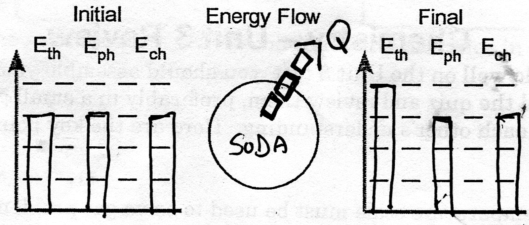 List one or more mistakes in the solution shown aboveA tray of water (20 ˚C) is placed in the freezer and turns into ice cubes (- 8 ˚C)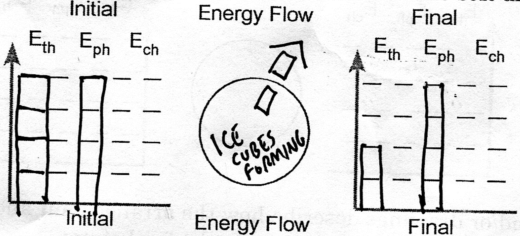 List one or more mistakes in the solution shown aboveDescribe what early chemists meant by caloricWe describe three storage “accounts” to understand the changes we see in chemistry.  State their names and describe how energy is stored in these three storage modes What is our more modern word for caloric? ___________What did James Joule discover about energy?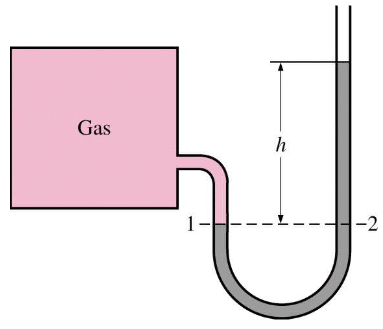 In a container of gas, when volume decreases pressure usually (  decreases / increases ).If this manometer is in a room with 742 mmHg ambient pressure, and “h” is 11.0 millimeters of mercury the pressure of the gas inside the square box is ___________If gas in this box is at a pressure of 790 torr and the height of  the mercury shown by h is 13 mm, the ambient pressure in the room must be __________ How many atoms are in 0.66 moles of calcium atoms?Review #2 East.H.S. ©λ€M|5+rγvisit http://genest.weebly.com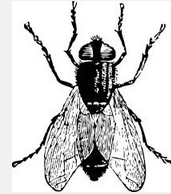 Name_________________Date__________________The test is this Friday.  What’s on it? See the class website.You will always be given these numbers on tests and quizzes. 0 degrees C = 273 kelvins  760. torr = 760. mmHg = 1.00 atm = 101 kPa   = 101,300 pascals = 14.7 p.s.i.      R = 0.0821 liter-atm/mol-K    (for PV=nRT problems, if you use this R value you must use these units)  1.00 mole of things is 6.02x1023 things.    0 degrees C = 273 kelvins  760. torr = 760. mmHg = 1.00 atm = 101 kPa   = 101,300 pascals = 14.7 p.s.i.      R = 0.0821 liter-atm/mol-K    (for PV=nRT problems, if you use this R value you must use these units)  1.00 mole of things is 6.02x1023 things.   This is a before and after problem.  Your solution should be a ‘lonely number’ followed by one or more ratios. A quantity of gas exerts a pressure of 98.6 kPa at a at a temperature of 22.0 °C.  If the volume remains unchanged, what pressure will it exert at -8.0°C?  This is a now problem.  Your solution should start by writing PV=nRT and then rearranging the letters to get the unknown alone.Your units must be the same as whatever units your ‘R” is in. A 280.0 mL sample of neon exerts a pressure of 660.0 torr at 26.0C.   How many moles does it contain?What else should you review?  Review the original notes and worksheets.  And practice more math problems!